The Antalya Museum hosts items that date from the earliest history of Anatolia like small flint scrapers and flint knives dating from stone age to 2nd century AD statues from Gods of Perge,as well as a comprehensive ethnographical collection reflecting Antalya's historical inheritance.
 There are 13 sections(Halls)
-Natural history and prehistory hall,-the hall of small works I-II,-the hall of Gods,-the hall of Emperors,-the hall of grave cultures,-the hall of mosaics and icons,-the hall of coins,-etnography hall,and children sections.Like other regions of Turkey, there are many tales to tell with one civilization following another in this area. You start with an interesting orientation wall map which covers the areas of ancient Lycia and Pamphylia. Then off into prehistory and the Bronze Ages you go. Next come several exhibits relating to different archeological sites from the area. Some of the findings from those areas are exhibited along with some information on prominent local archeologist involved in the restorations.One of the highlights of the museum is found in the Emperors’ Room where several well-preserved statues from nearby Perge have been moved to. Emperor Hadrian and his wife Livia take center stage – several statues that were erected in honor of a state visit made by Hadrian to Perge are displayed. Amongst the Gods and goddesses – of which the emperors were considered to be included – is a statue of Plancia Magna. She was daughter of the Roman provincial governor, a priestess of the local temple of Artemis and the Imperial Cult as well as an important city administrator and benefactor for Perge.This region is known for its extravagant and wide variety of final resting tombs. Some have been removed to Istanbul and Ankara, but those left behind are still quite exquisite. The remaining best are here in Antalya. The Herakles Sarcophagus dates to the 2nd C CE and dramatically recounts the 12 trials faces by Herakles. Just beyond are Lycian tomb friezes and the frieze from Limyra – 1st C AD – which is from the Gaius Caesar cenotaph. Gaius was the grandson of Augustus and was in line to be his successor. He died in Limyra on February 21, 4 CE from a wound he received during a battle in Armenia. Gaius was buried in Augustus’ mausoleum in Rome but the Limyrans put up a cenotaph in memory of his life with a frieze commemorating the last campaign of the would-be god.There is a fine coin collection that came from the different cities and later, regimes of the area. Much known history is only known through the coins that have been found relating to distant rulers or myths. It is interesting to see the coins get thinner as the years go by. The coins date from ancient times up through Roman, Byzantine, Seljuk and Ottoman days.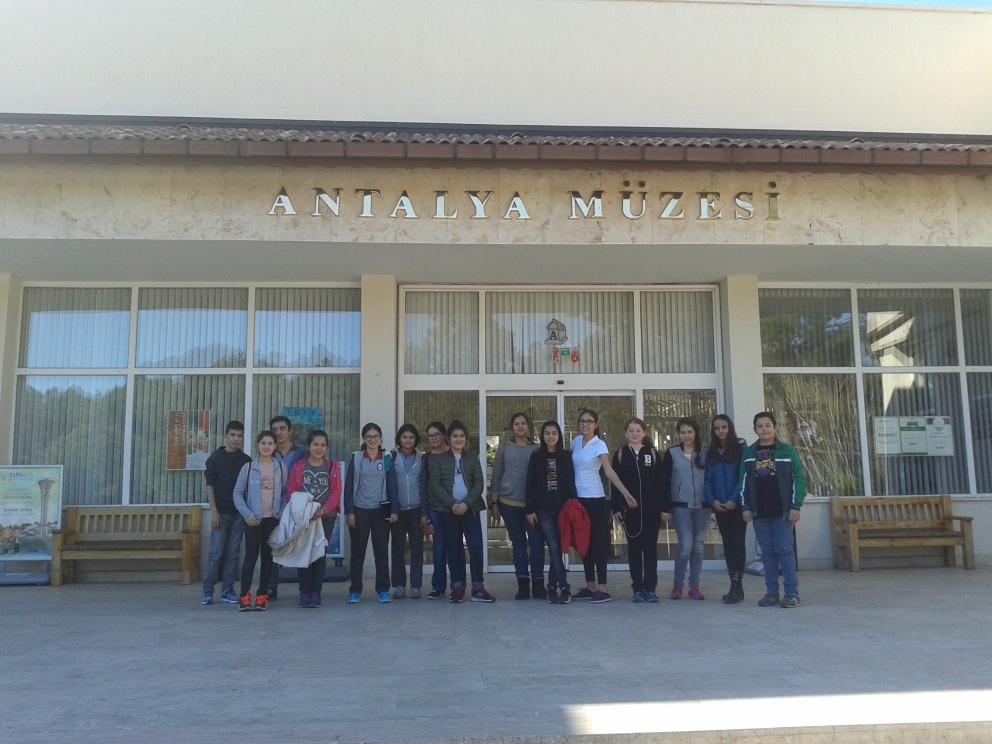 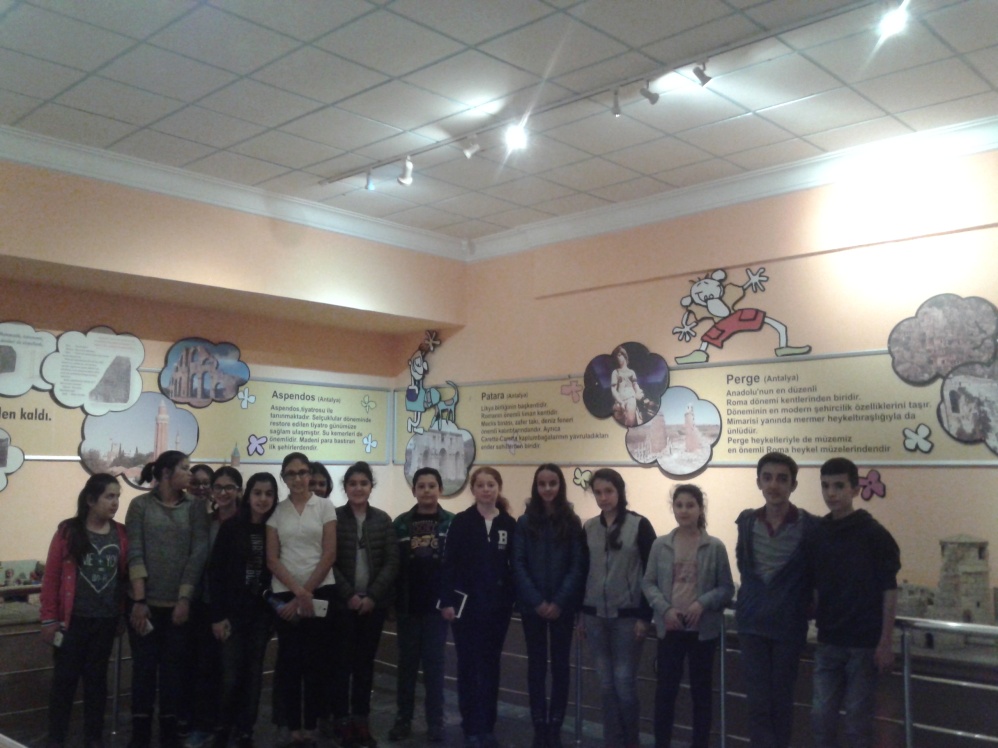 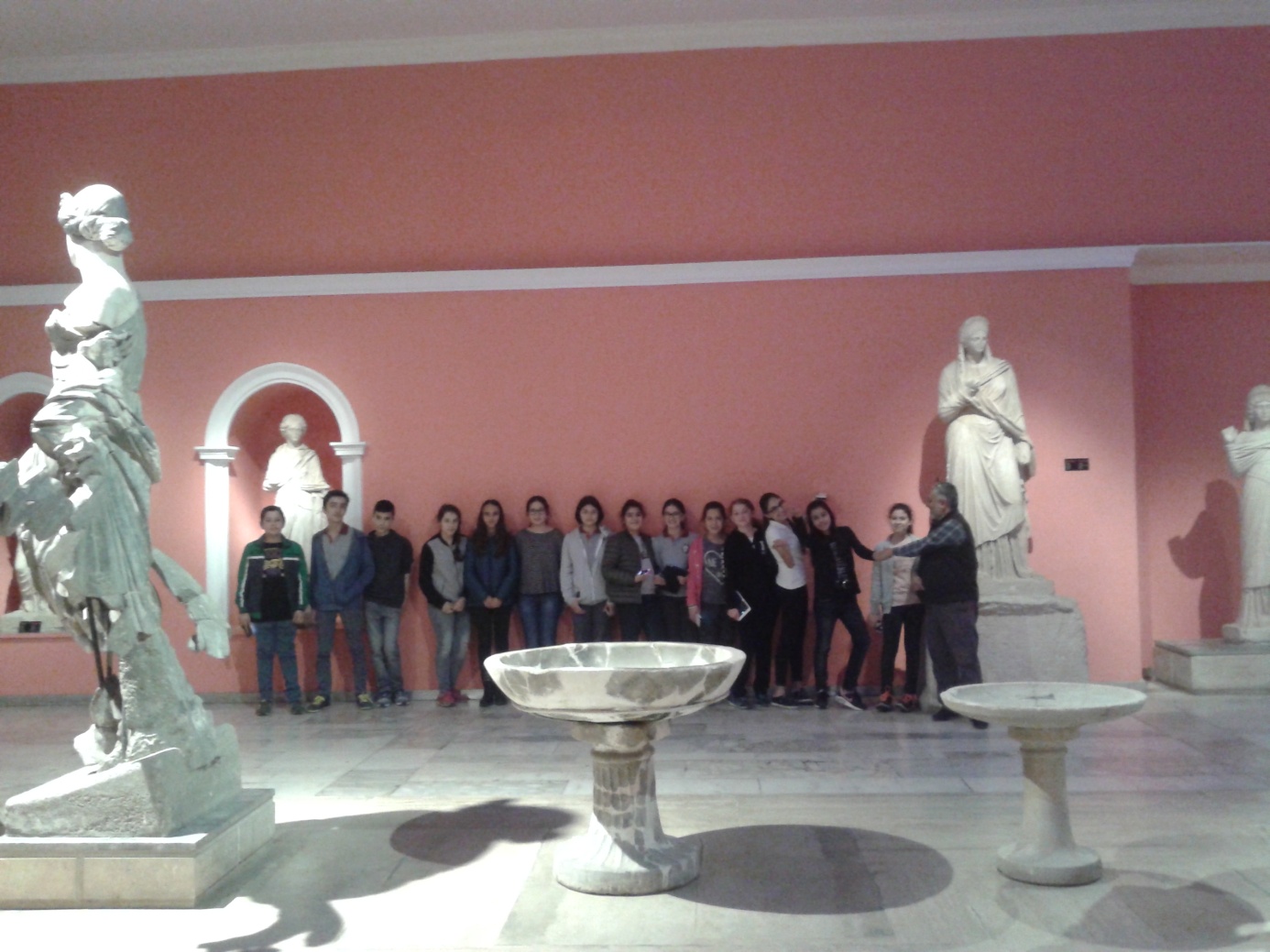 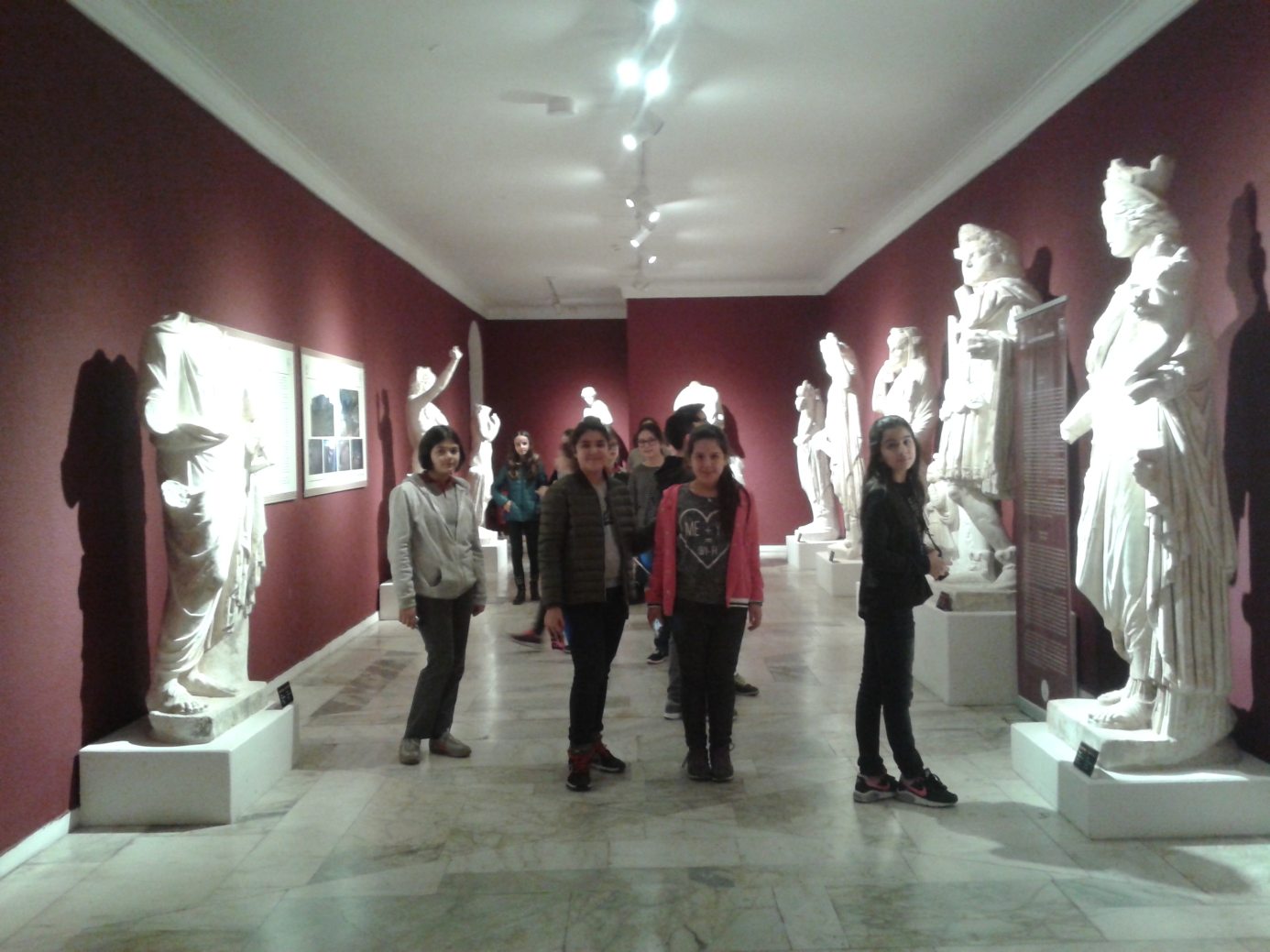 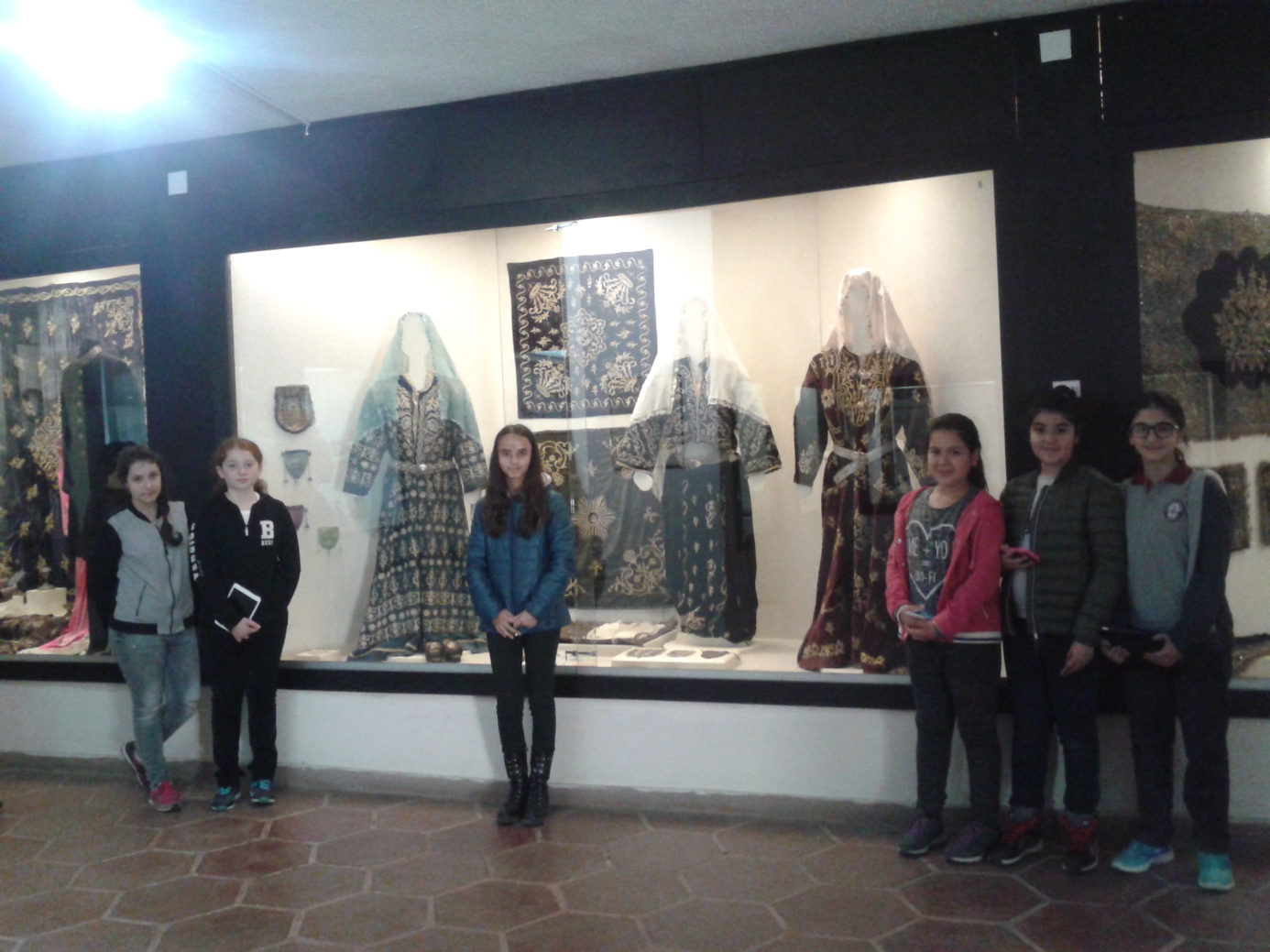 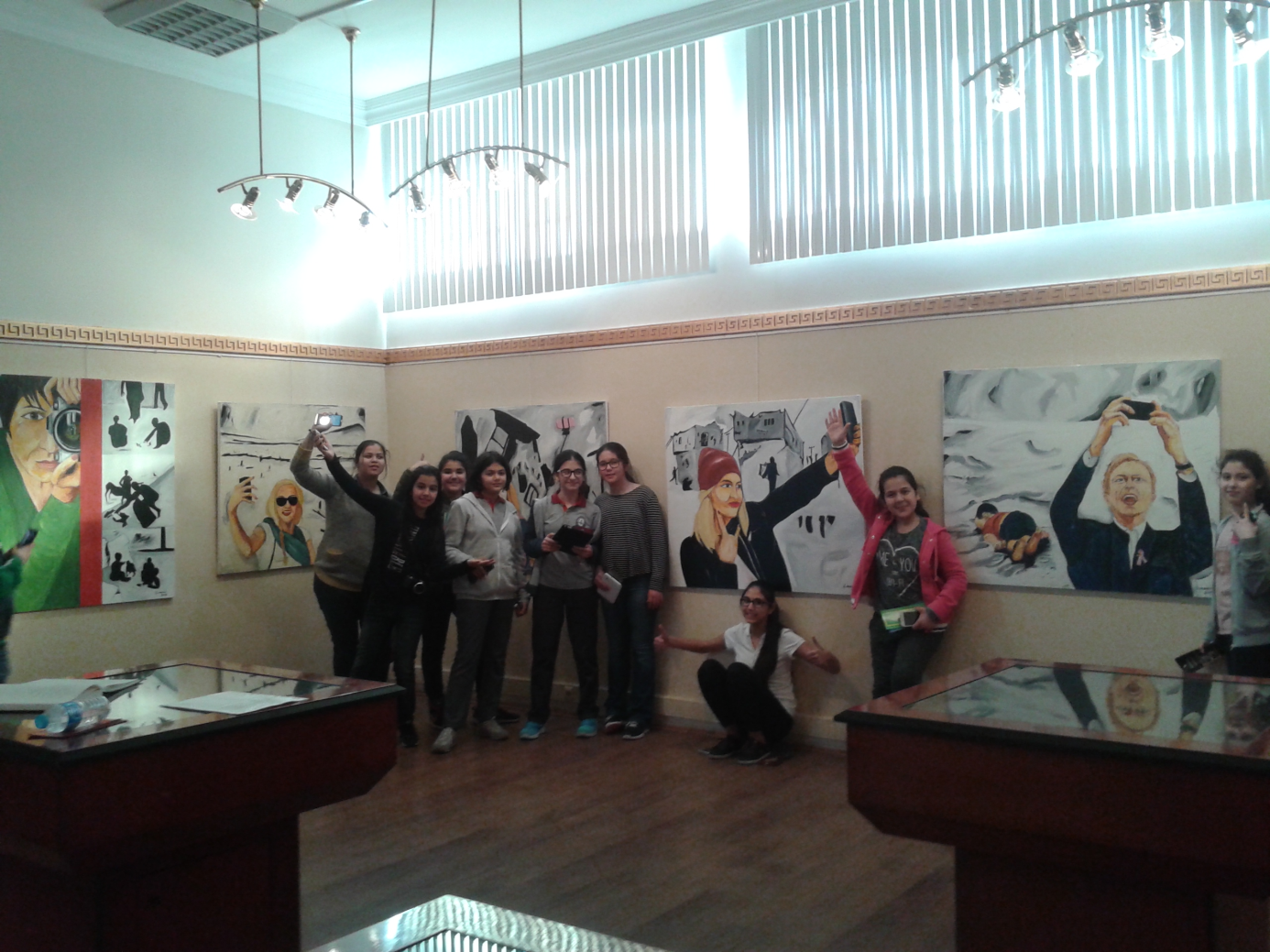 